§8-102.  WarrantUpon receipt of a petition under section 8‑101, the court may issue a warrant, which may run throughout the State, directed to the public administrator in the county where the property or some of it is situated, commanding the public administrator to take possession of the property listed in the schedule and expeditiously make return of the warrant with a schedule of the property taken.  The public administrator shall cause any portion of the warrant relating to land to be recorded in the registry of deeds for the county where the land is located.  The public administrator is entitled to the fees allowed by the court for serving the warrant, but may not receive more than those established by law for similar service upon a writ of attachment.  The fees and the costs of publishing and serving the notice must be paid by the petitioner.  If a receiver is appointed under section 8‑105, the fees must be repaid by the receiver to the petitioner and the receiver may be compensated for these fees under section 8‑112.  [PL 2017, c. 402, Pt. A, §2 (NEW); PL 2019, c. 417, Pt. B, §14 (AFF).]SECTION HISTORYPL 2017, c. 402, Pt. A, §2 (NEW). PL 2017, c. 402, Pt. F, §1 (AFF). PL 2019, c. 417, Pt. B, §14 (AFF). The State of Maine claims a copyright in its codified statutes. If you intend to republish this material, we require that you include the following disclaimer in your publication:All copyrights and other rights to statutory text are reserved by the State of Maine. The text included in this publication reflects changes made through the First Regular and First Special Session of the 131st Maine Legislature and is current through November 1. 2023
                    . The text is subject to change without notice. It is a version that has not been officially certified by the Secretary of State. Refer to the Maine Revised Statutes Annotated and supplements for certified text.
                The Office of the Revisor of Statutes also requests that you send us one copy of any statutory publication you may produce. Our goal is not to restrict publishing activity, but to keep track of who is publishing what, to identify any needless duplication and to preserve the State's copyright rights.PLEASE NOTE: The Revisor's Office cannot perform research for or provide legal advice or interpretation of Maine law to the public. If you need legal assistance, please contact a qualified attorney.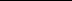 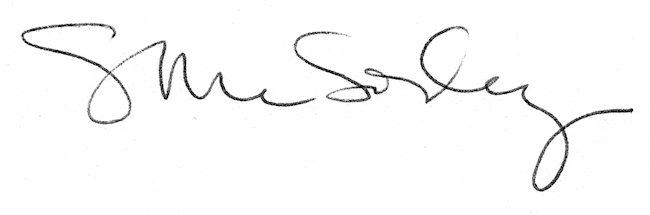 